 Little White Church 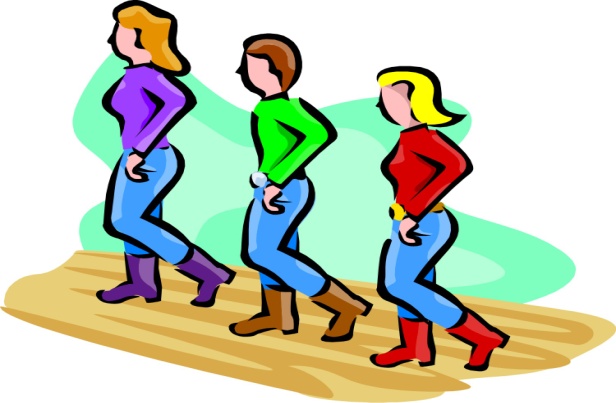 Type: 32 Counts, 2 Wall Line Dance, Smooth (Two Step) Level: Improver Music: "Little White Church" by Little Big Town (107/214 BPM) Choreographer: Nathalie Di Vito 1-8 R Toe-Heel-Toe Swivels to R, R Toe-Heel-Toe Swivels to L, R Heel-Hook-Heel-Together, 1/4 Turn L Heel Switches L & R 1&2 RFSp nach rechts drehen, RFFe nach rechts drehen, RFSp nach rechts drehen 3&4 RFSp nach links drehen, RFFe nach links drehen, RFSp nach links drehen 5&6 RFFe vorn auftippen, RF anheben und vor linkem Schienbein kreuzen, RFFe vorn auftippen &7 RF an LF heran setzen, 1/4 Drehung links herum (face 9:00) und LFFe vorn auftippen &8 LF an RF heran setzen, RFFe vorn auftippen (Restart: In der 6. Wand [Start 6:00] Tanz hier [face 3:00] abbrechen und von vorne beginnen) 9-16 Vaudeville Steps, Stomp R fwrd., Hook L & Slap, Heel Out & Slap, 1/4 Turn R Hook L & Slap, Stomp L &1 RF kleiner Schritt zurück, LF vor RF kreuzen &2 RF Schritt nach rechts, LFFe diagonal links vorn auftippen &3 LF kleiner Schritt zurück, RF vor LF kreuzen &4 LF Schritt nach links, RFFe diagonal rechts vorne auftippen 5, 6 RF vorn aufstampfen, LF hinter R Bein anheben und mit R Hand an die Ferse klatschen 7 LF nach links aussen schwingen und mit L Hand an die Ferse klatschen &8 Auf RF 1/4 Drehung links herum (face 6:00) und LF vor R Bein nach rechts schwingen und mit R Hand an die Ferse klatschen, LF neben RF aufstampfen 17-24 Scuff R, Stomp R fwrd., Heel Splits Out-In-Center, Coaster Step R, Full Turn R 1, 2 RF nach vorn schwingen, dabei RFFe am Boden streifen lassen, RF vorn aufstampfen 3&4 Beide Fe nach aussen, nach innen und wieder zur Mitte drehen 5&6 RF Schritt zurück, LF an RF heran setzen, RF Schritt nach vorn 7 1/2 Drehung rechts herum (face 12:00) und LF Schritt zurück 8 1/2 Drehung rechts herum und RF Schritt nach vorn (6:00) 25-32 Rock fwrd. L, Recover, 1/4 L Side L, Cross R, Back L, 1/4 Turn R Side R, Step fwrd. L, Stomp Up R, Rock back R, Recover, Stomp Up R 1& LF Schritt nach vorn, Gewicht zurück auf RF 2 1/4 Drehung links herum (face 3:00) und LF Schritt nach links 3& RF vor LF kreuzen, LF Schritt zurück 4 1/4 Drehung rechts herum (face 6:00) und RF Schritt nach rechts 5, 6 LF Schritt nach vorn, RF neben LF aufstampfen (ohne Gewichtswechsel) 7&8 RF Schritt zurück, Gewicht nach vorn auf LF, RF neben LF aufstampfen (ohne Gewichtswechsel) Brücke/Tag (am Ende der 1. und 3. Wand [face 6:00] tanze zusätzlich 1x und am Ende der 7. Wand [face 9:00] zusätzlich 2x): 1-8 Applejacks L-R-L-L-R-L-R-L 1& LFSp und RFFe nach links und wieder zurück zur Mitte drehen 2& LFFe und RFSp nach rechts und wieder zurück zur Mitte drehen 3& LFSp und RFFe nach links und wieder zurück zur Mitte drehen 4& LFSp und RFFe nach links und wieder zurück zur Mitte drehen 5& LFFe und RFSp nach rechts und wieder zurück zur Mitte drehen 6& LFSp und RFFe nach links und wieder zurück zur Mitte drehen 7& LFFe und RFSp nach rechts und wieder zurück zur Mitte drehen 8& LFSp und RFFe nach links und wieder zurück zur Mitte drehen Esti's Tanzschule          Merry Boots